La correction des activités de mercredi 6 mai 2020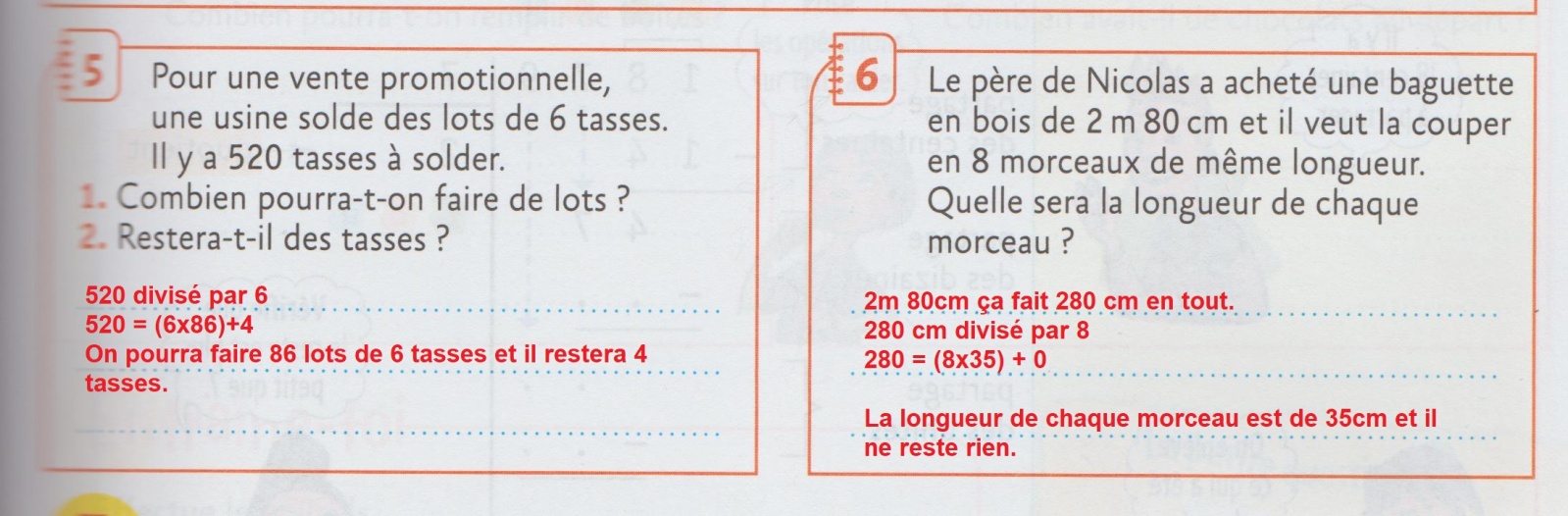 Mathématiques : voir le programmeEtude de la langue : 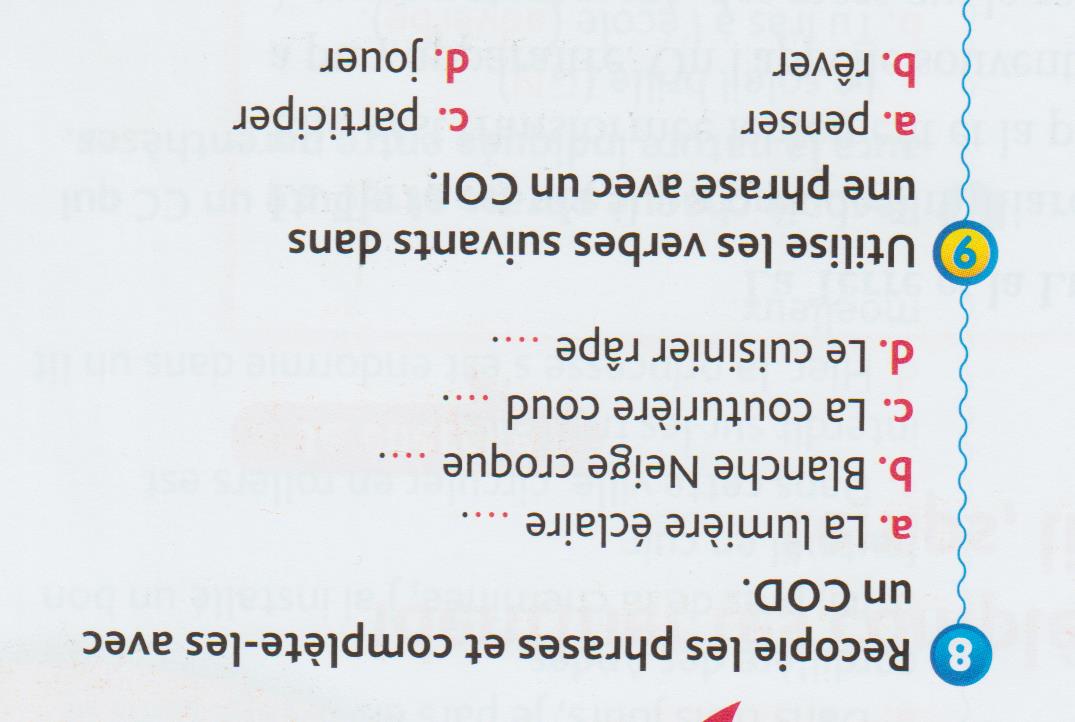 